Candidate Name: ________________________________________																		BTEC Level 2 AwardDemonstrate Safe Driving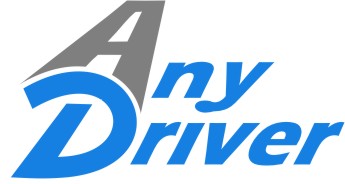 Workbook Knowledge & UnderstandingBTEC Level 2 AwardDemonstrate Safe Driving(Car Driver)2: Know how to ensure the safety of others when driving a vehicle.4: Know how to give consideration to other road users.6: Know how to maintain appropriate speed, position and control when driving the vehicle.8: Be able to carry out required manoeuvres.Candidate Name ____________________________________________________________Candidate Signature ____________________________________Date _________________Assessor Name _____________________________________________________________Assessor Signature ____________________________________Date __________________2.1 Describe the pre-start vehicle checks requires and how to carry them out (including cockpit drill).2.2 Explain typical hazards to safety that could arise when driving the vehicle and what actions can be taken to remedy the situation.2.3 Describe how the safety warning systems in the vehicle work.2.4 Describe the relevant regulations for carrying passengers.4.1 Explain how driving styles;affect other road usersaffect fuel consumptioncontribute to protecting the environmentA1A2A34.2 & 6.3 Describe the requirements for giving signals to other road users.4.3 Explain the meaning of :consideration to other road users anticipate other road usesA1A26.1 Describe the effects the environment has on the:road traffic conditions speed and position.A1A2A36.2 Describe road and lane markings and discipline at or on:junctionsroundaboutssingle carriagewaysdual carriagewaysmotorwaysA1.	A2.A3.A4.A5.6.4 Explain the meaning & requirements of the following road signs and information.     1) Circles     2) Triangles     3) RectanglesA1.A2.A3.	6.5 & 6.6 Describe the relationship between driving style and:fuel economyvehicle wear and tearaccidental damageroad safetyA1A2A3A48.1  What are the typical factors that may inconvenience other road users when carrying out a manoeuvre8.2 What consideration would you give other road users when they are carrying out a manoeuvre?